Workers should be trained in the proper use and handling of tools and equipment, and this includes hand tools.TrueFalseChoose a tool thatrequires a maximum of force to use.keeps your wrist bent at an angle when using.is designed for the task and fits your hand size.none of the above.For tasks requiring high force, choose a tool with a handle length longer thanyour thumb.the widest part of your hand.12 inches.the distance from your wrist to your elbow.If you have a tool with a broken or damaged handle it is always safe to use tape to extend the life of the tool.TrueFalseWorkers should always be wearing appropriate personal protective equipment (PPE) when using hand tools, which might include safety glasses.gloves.safety goggles.any of the above.Workers should be trained in the proper use and handling of tools and equipment, and this includes hand tools.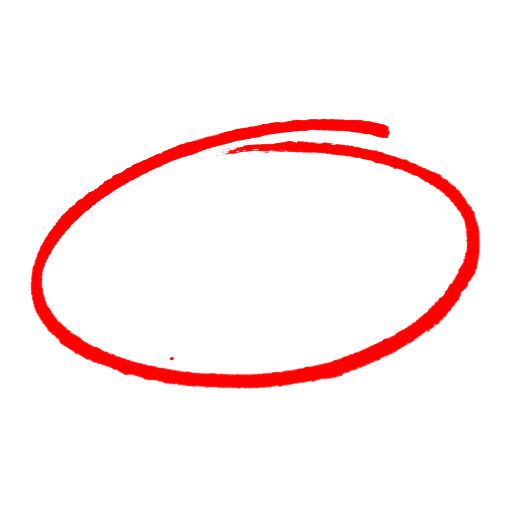 TrueFalseChoose a tool thatrequires a maximum of force to use.keeps your wrist bent at an angle when using.is designed for the task and fits your hand size.none of the above.For tasks requiring high force, choose a tool with a handle length longer thanyour thumb.the widest part of your hand.12 inches.the distance from your wrist to your elbow.If you have a tool with a broken or damaged handle it is always safe to use tape to extend the life of the tool.TrueFalseWorkers should always be wearing appropriate personal protective equipment (PPE) when using hand tools, which might include safety glasses.gloves.safety goggles.any of the above.SAFETY MEETING QUIZSAFETY MEETING QUIZ